Next Month - Third Annual TBAEP & CFAEP Golf TournamentPlease join us for the Third Annual TBAEP & CFAEP Golf Tournament on March 6th at 11:00 am at Huntington Hills Golf and Country Club in Lakeland Florida. 11:00 am Registration / 12:30pm Shotgun Start.  A portion of the proceeds from this event will benefit local charities chosen by TBAEP & CFAEP. RSVP by February 28, 2020.  http://r20.rs6.net/tn.jsp?t=85zlh44ab.0.0.4obpcuhab.0&id=preview&r=3&p=http%3A%2F%2Fevents.r20.constantcontact.com%2Fregister%2Fregform%3Fllr%3D4obpcuhab%26oeidk%3Da07egumbovn5b3c423e%26oseq%3DNAEP UPDATE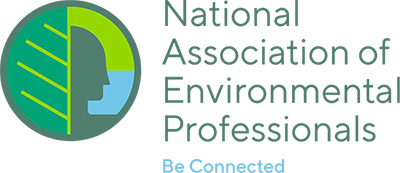 2020 NAEP Conference and Training Symposium will be hosted by the FAEP/SFAEP in sunny Fort Lauderdale on May 18-22, 2020.For sponsorship information, please visit: https://naep.memberclicks.net/2020-conference-sponsorship To book your room, please visit: https://naep.memberclicks.net/2020-conference-location We look forward to seeing you there!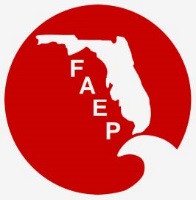                                          FAEP CHAPTER MEETINGS                                                                                                                            FEBRUARY 2020  The FAEP is sponsoring a joint networking event with the FBA and ELULS/The Florida Bar on Tuesday, February 11, 2020 from 5:30 pm to 7:30 pm at The Wilbury, 513 West Gaines Street, Tallahassee.  Join us for mini bowling, shuffleboard, foosball, pool, food and drinks!  Please RSVP to beckybuice7@gmail.com                                         FAEP CHAPTER MEETINGS                                                                                                                            FEBRUARY 2020  The FAEP is sponsoring a joint networking event with the FBA and ELULS/The Florida Bar on Tuesday, February 11, 2020 from 5:30 pm to 7:30 pm at The Wilbury, 513 West Gaines Street, Tallahassee.  Join us for mini bowling, shuffleboard, foosball, pool, food and drinks!  Please RSVP to beckybuice7@gmail.com                                         FAEP CHAPTER MEETINGS                                                                                                                            FEBRUARY 2020  The FAEP is sponsoring a joint networking event with the FBA and ELULS/The Florida Bar on Tuesday, February 11, 2020 from 5:30 pm to 7:30 pm at The Wilbury, 513 West Gaines Street, Tallahassee.  Join us for mini bowling, shuffleboard, foosball, pool, food and drinks!  Please RSVP to beckybuice7@gmail.com                                         FAEP CHAPTER MEETINGS                                                                                                                            FEBRUARY 2020  The FAEP is sponsoring a joint networking event with the FBA and ELULS/The Florida Bar on Tuesday, February 11, 2020 from 5:30 pm to 7:30 pm at The Wilbury, 513 West Gaines Street, Tallahassee.  Join us for mini bowling, shuffleboard, foosball, pool, food and drinks!  Please RSVP to beckybuice7@gmail.com                                         FAEP CHAPTER MEETINGS                                                                                                                            FEBRUARY 2020  The FAEP is sponsoring a joint networking event with the FBA and ELULS/The Florida Bar on Tuesday, February 11, 2020 from 5:30 pm to 7:30 pm at The Wilbury, 513 West Gaines Street, Tallahassee.  Join us for mini bowling, shuffleboard, foosball, pool, food and drinks!  Please RSVP to beckybuice7@gmail.com                                         FAEP CHAPTER MEETINGS                                                                                                                            FEBRUARY 2020  The FAEP is sponsoring a joint networking event with the FBA and ELULS/The Florida Bar on Tuesday, February 11, 2020 from 5:30 pm to 7:30 pm at The Wilbury, 513 West Gaines Street, Tallahassee.  Join us for mini bowling, shuffleboard, foosball, pool, food and drinks!  Please RSVP to beckybuice7@gmail.com                                         FAEP CHAPTER MEETINGS                                                                                                                            FEBRUARY 2020  The FAEP is sponsoring a joint networking event with the FBA and ELULS/The Florida Bar on Tuesday, February 11, 2020 from 5:30 pm to 7:30 pm at The Wilbury, 513 West Gaines Street, Tallahassee.  Join us for mini bowling, shuffleboard, foosball, pool, food and drinks!  Please RSVP to beckybuice7@gmail.comChapterChapterEventSpeaker/AffiliationDate and TimeLocationContactCentral Central Luncheon – Green Works Orlando, Creating a Sustainable City Chris Castro, LEED GA, CPB 
City of OrlandoThurs, Feb 2011:45 am - 1:00 pmDubsdread Country Club549 West Par StreetOrlando, FL 32804https://www.cfaep.org/NortheastNortheastNetworking SocialThurs, Feb 275:00 pm – 7:30 pmSeven Bridges Grille & Brewery9735 Gate Pkwy NorthJacksonville, FL 32216RSVP to pgunsaulies@aellab.comNorthwestNorthwestLuncheon – Using Scientific Data to Solve Flooding Problems: Streamflow modelingMatt DietchFri, Feb 28NoonIHMC 40 S Alcaniz StreetPensacola, FL, 32502RSVP to nwfaep@gmail.com SouthSouthAdopt-an-Island cleanup and kayakingSat, Feb 29 8:30 am to 12 noonOleta River State ParkNorth Miami Beach, FLRSVP to bvoelker@esciencesinc.com  SouthwestSouthwestNetworking SocialFri, Feb 216:00 pm – 8:00 pmCelebration Park Naples 2880 Becca AvenueNaples, FL 34112For more information: swfaep.org or membership@swfaep.org  SouthwestSouthwestExploring Celery Fields Thurs, Feb 2710:30 am – 12:00  pm6893 Palmer Blvd, Sarasota FL  For more information: swfaep.org or membership@swfaep.org  TallahasseeTallahasseeNetworking Social with FSU-FAEP Student Chapter and FAMU Students Mon, Feb 245:30 pm – 7:30 pmTownship
619 S Woodward Ave
Tallahassee, FL 32304https://faep-tally.com/meetinginfo.php?id=11 Tampa Bay Tampa Bay Luncheon - An overview of the City’s Brownfields ProgramDan Fahey, City of TampaWed, Feb 1911:30 am – 1:00 pmBrio International Mall2223 N Westshore Blvd Tampa, FL 33607http://www.tbaep.org/eventsTreasure Coast Treasure Coast How Do You F.I.N.D. Your Waterways?Mark Crosley, Executive Director, Florida Inland Navigation DistrictThurs, Feb 205:30 pm – 8:00 pmLoggerhead Marinelife Center14200 US-1Juno Beach, FL 33408RSVP totcc.faep@gmail.comTreasure CoastTreasure CoastBusiness Skills WorkshopVarious speakersThurs, Feb 278:00 am – 5:00 pmHampton Inn2025 Vista PkwyWest Palm Beach, FL RSVP totcc.faep@gmail.com